МИНИСТЕРСТВОЭКОНОМИЧЕСКОГО РАЗВИТИЯ ПРИДНЕСТРОВСКОЙ МОЛДАВСКОЙ РЕСПУБЛИКИП Р И К А З12 мая 2022 года							                          № 491 г. ТираспольО введении в действие и отмене нормативных документов по стандартизации на территории Приднестровской Молдавской Республики(опубликование в газете «Приднестровье» от 21 мая 2022 года № 88)В соответствии с Законом Приднестровской Молдавской Республики от 23 ноября 1994 года «О стандартизации» (СЗМР 94-4), Постановлением Верховного Совета Приднестровской Молдавской Республики от 21 мая 2002 года № 584 «О признании рамочной нормой права на территории Приднестровской Молдавской Республики Соглашения «О проведении согласованной политики в области стандартизации, метрологии и сертификации» (с оговоркой) Межгосударственного совета по стандартизации, метрологии и сертификации» (САЗ 02-21) на основании обращения ОАО «Тираспольский молочный комбинат» (вх. № 01-26/412 от 22 января 2022 года), и в целях актуализации нормативной базы стандартов, приказываю:1. Ввести в действие на территории Приднестровской Молдавской Республики в качестве государственных стандартов Приднестровской Молдавской Республики, с редакционными изменениями, соответствующими требованиям законодательства Приднестровской Молдавской Республики, следующие межгосударственные стандарты:а) ГОСТ ISO 15163-2014 «Молоко и молочные продукты. Сычужный фермент из сычугов телят и ферментный препарат из сычугов крупного рогатого скота. Определение содержания химозина и говяжьего пепсина методом хроматографии» 
(ISO 15163:2012, IDT);б) ГОСТ ISO 29981-2013 «Продукты молочные. Подсчет презумптивных бифидобактерий. Метод определения количества колоний при температуре 37 °С» 
(ISO 29981:2010, IDT);в) ГОСТ 32915-2014 «Молоко и молочная продукция. Определение жирнокислотного состава жировой фазы методом газовой хроматографии»;г) ГОСТ 32940-2014 «Молоко козье сырое. Технические условия»;д) ГОСТ 33490-2015 «Молоко и молочная продукция. Обнаружение растительных масел и жиров на растительной основе методом газожидкостной хроматографии с масс-спектрометрическим детектированием»;е) ГОСТ 33569-2015 «Молочная продукция. Кондуктометрический метод определения массовой доли хлористого натрия»;ж) ГОСТ 33628-2015 «Сливки-сырье. Методы определения фальсификации»;и) ГОСТ 33630-2015 «Сыры и сыры плавленые. Методы контроля органолептических показателей»;к) ГОСТ 33924-2016 «Молоко и молочная продукция. Методы определения бифидобактерий»;л) ГОСТ 33951-2016 «Молоко и молочная продукция. Методы определения молочнокислых микроорганизмов»;м) ГОСТ 34353-2017 «Препараты ферментные молокосвертывающие животного происхождения сухие. Технические условия»;н) ГОСТ 34355-2017 «Сливки-сырье. Технические условия»;п) ГОСТ 34372-2017 «Закваски бактериальные для производства молочной продукции. Общие технические условия».2. В связи с введением подпунктом м) пункта 1 настоящего Приказа в действие 
ГОСТ 34353-2017, отменить действие на территории Приднестровской Молдавской Республики ГОСТ ПМР ГОСТ Р 52688-2011 «Препараты ферментные молокосвертывающие животного происхождения сухие. Технические условия», введенного в действие Приказом Министерства промышленности Приднестровской Молдавской Республики от 12 июля 2011 года № 320 «О введении в действие нормативных документов по стандартизации на территории Приднестровской Молдавской Республики» (газета «Приднестровье» от 22 июля 2011 года № 148). 3. На официальном сайте Министерства экономического развития Приднестровской Молдавской Республики (http://minregion.gospmr.org/index.php/gos-reestry) в двухнедельный срок со дня официального опубликования настоящего Приказа разместить тексты либо ссылки на сайты, содержащие тексты введенных нормативных документов, согласно пункту 1 настоящего Приказа.4. Настоящий Приказ вступает в силу со дня, следующего за днем его официального опубликования в газете «Приднестровье».Заместитель Председателя Правительства – министр экономического развития ПМР                                                С.А. Оболоник  МИНИСТЕРУЛ ДЕЗВОЛТЭРИЙ ЕКОНОМИЧЕАЛ РЕПУБЛИЧИЙМОЛДОВЕНЕШТЬ НИСТРЕНЕ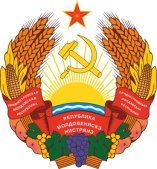 МIНIСТЕРCТВО ЕКОНОМIЧНОГО РОЗВИТКУПРИДНIСТРОВСЬКОIМОЛДАВСЬКОI РЕСПУБЛIКИ